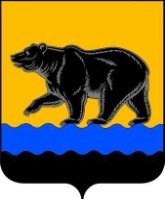 ДУМА ГОРОДА НЕФТЕЮГАНСКАР Е Ш Е Н И ЕО прогнозе социально-экономического развития города Нефтеюганска на 2023 год и плановый период 2024 и 2025 годовПринято Думой города21 декабря 2022 годВ соответствии с Бюджетным кодексом Российской Федерации, Федеральным законом от 06.10.2003 №131-ФЗ «Об общих принципах организации местного самоуправления в Российской Федерации», руководствуясь Уставом города Нефтеюганска, Положением о бюджетном устройстве и бюджетном процессе в городе Нефтеюганске, утверждённым решением Думы города от 25.09.2013 №633-V, заслушав решение комиссии по бюджету и местным налогам, Дума города решила:1. Информацию о прогнозе социально-экономического развития города Нефтеюганска на 2023 год и плановый период 2024 и 2025 годов принять к сведению.2. Решение вступает в силу после его подписания.Председатель Думы                                                                          М.М.Миннигулов21 декабря 2022 года№ 264-VII